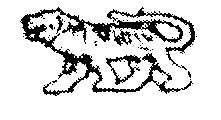 АДМИНИСТРАЦИЯ  ГРИГОРЬЕВСКОГО  СЕЛЬСКОГО  ПОСЕЛЕНИЯМИХАЙЛОВСКОГО  МУНИЦИПАЛЬНОГО  РАЙОНАПРИМОРСКОГО  КРАЯПОСТАНОВЛЕНИЕ        25.01.2016                                     с. Григорьевка                                                    №  23Об утверждении муниципальной программы«Комплексные меры по противодействию употреблению наркотиков в Григорьевском сельском поселениина 2016-2018 годы»В целях противодействия употреблению наркотиков и снижения наркомании в Михайловском муниципальном районе, в соответствии с Федеральными Законами от 06.10.2003 г. № 131-ФЗ «Об общих принципах организации местного самоуправления в Российской Федерации», от 08.01.1998г. № 3-ФЗ «О наркотических средствах и психотропных веществах», руководствуясь постановлением администрации Михайловского муниципального района от 25.08.2010 г. № 1060 «Об утверждении Порядка принятия решений о разработке муниципальных программ, их формирования и реализации на территории Михайловского муниципального района и Порядка проведения оценки эффективности реализации муниципальных программ», на основании Устава Григорьевского сельского поселения, администрация Григорьевского сельского поселенияПОСТАНОВЛЯЕТ:1. Утвердить муниципальную программу «Комплексные меры по противодействию употреблению наркотиков в Григорьевском сельском поселении на 2016-2018 годы» (прилагается).2. Главному бухгалтеру-финансисту (Дашковской М.А.) разместить данное постановление на официальном сайте  администрации Григорьевского сельского поселения.          3. Настоящее постановление вступает в силу с 01.01.2016 года. 4. Контроль за исполнением настоящего постановления оставляю за собой.Глава Григорьевского сельского поселения-                                                                глава администрации                                                                                                А.С. ДрёминПриложение № 1к постановлению главыГригорьевского сельского поселения от 25.01.2016  №23 Муниципальная программа «Комплексные меры по противодействию употреблениюнаркотиков в Григорьевском сельском поселении на 2016-2018 гг.»Паспортмуниципальной программы «Комплексные меры по противодействию употреблению наркотиковв Григорьевском сельском поселении на 2016-2018 гг.» 1. Содержание проблемы и обоснование необходимости решения наркотической проблемы программным методом.Программа по противодействию употреблению наркотиков и их незаконному обороту в Григорьевском сельском поселении  на 2016-2018 годы (далее – Программа) разработана в соответствии с Федеральным законом от 8 января 1998 года    № 3-ФЗ «О наркотических средствах и психотропных веществах», Указом Президента Российской Федерации от 09.06.2010 г.  № 690 «Об утверждении Стратегии государственной антинаркотической политики Российской Федерации до 2020 года, Закон Приморского края от 09.04.2007 г. № 53 «О профилактике незаконного потребления наркотических средств и психотропных веществ, наркомании на территории Приморского края». Необходимость подготовки и реализации Программы вызвана тем, что в районе, как и в целом по России, сохраняются негативные тенденции в сфере незаконного оборота и потребления в немедицинских целях наркотических средств, психотропных и сильнодействующих веществ, что представляет угрозу здоровью населения, экономике, правопорядку и безопасности района.Наркомания, как социально и криминально опасное явление, присутствовала в жизни общества на всех стадиях его развития. Однако наиболее высокого уровня ее распространения достигло в конце XX века, сформировавшись в глобальную наркоугрозу, которая уже привела к необратимой деградации и гибели огромного числа людей выступая катализатором общего роста преступности, теневой экономики и коррупции. Уводя трудовые, природные и финансовые ресурсы от созидательных процессов, наркомания калечит здоровье людей, подрывает морально-этическую стабильность в обществе, и тем самым выступает одной из основных угроз безопасности страны и сохранению ее человеческого потенциала.Распространение незаконного оборота и потребления наркотиков обусловлено рядом взаимосвязанных факторов.Одним из них является высокая доходность операций, связанных с незаконным оборотом наркотиков, что способствует постоянному сохранению рынка незаконного предложения наркотиков и втягиванию в него наиболее уязвимой части трудоспособного населения.Другим фактором является транснациональный характер наркопреступности, появление новых источников производства наркотиков за рубежом и каналов поступления наркотиков на территорию Российской Федерации.На наркоситуацию оказывает влияние также наличие собственной растительной сырьевой базы для производства наркотиков. Из растений, содержащих наркотические вещества, наиболее распространена дикорастущая конопля. Доступность растительного сырья и простота изготовления из него наркотиков привлекают внимание, как производителей, так и потребителей.      В силу своих природных и климатических условий Михайловский район является благоприятными местом для произрастания конопли, что объективно  способствует производству наркотических средств каннабисной группы. В условиях сложной социально-экономической ситуации, обостряются криминогенные факторы, обуславливающие повышенный рост спроса на наркотические средства, в том числе растительного происхождения. Некоторые сельские жители видят довольно легкий и сравнительно быстрый способ заработка в виде выращивания наркосодержащих растений и изготовления из них наркотических средств, трудоемкость последнего сравнительно невысока, но на «черном рынке» цена за данную продукцию довольно высокая, не сопоставимая с любой сельхозпродукцией. Значительная часть заготовленного наркосырья кустарным образом перерабатывается и реализуется как в Михайловском муниципальном районе, так и за его пределами.  Другие факторы, способствующие распространению незаконного потребления наркотиков, формируются в социальной сфере. Поляризация доходов различных социальных групп вызывает у определенной части подростков и молодежи чувство протеста, агрессивные устремления, является одной из причин криминализации общества, роста незаконного оборота наркотиков.Фактически не используется потенциал негосударственных организаций, способных обеспечить ресоциализацию лиц, прошедших лечение от наркомании. Не созданы условия для социальной и трудовой реабилитации лиц, больных наркоманией, что минимизирует результативность затрат на их лечение и повышает риск рецидивных проявлений. Тем самым создаются реальные предпосылки для их возвращения к немедицинскому потреблению наркотиков.Отсутствие целостной, научно обоснованной системы противодействия употреблению наркотиков и их незаконному обороту, в первую очередь, среди подростков и молодежи, не позволяет в полном объеме противостоять этим негативным явлениям.Проблема, связанная с потреблением наркотических средств и психотропных веществ, среди подростков и молодежи, выходит на первый план. Все чаще на путь наркомании вступают подростки. Наркотики становятся определенной ценностью, непременным атрибутом досуга определенной части молодежи. Вся детско-подростковая среда с учетом возрастной специфики является объектом ранней антинаркотической профилактики. С одной стороны, несовершеннолетние выступают как большая социальная группа, на которую будут направлены основные усилия ранней профилактики, с другой стороны, они должны сами, начиная с определенного возрастного периода, выступать субъектами профилактической работы, реализуя, например, такие профилактические программы, как «Ровесник – ровеснику». Распространение и потребление наркотических веществ имеют скрытую и явную формы. Количество состоящих под диспансерным наблюдением составляет четверть от общего числа лиц, потребляющих наркотики. Истинное число приобщающихся к потреблению наркотических средств в Григорьевском сельском поселении неизвестно, поскольку в это число входят как те, кто лечится неофициально или самостоятельно, так и те, кто вообще не выявлен.Особое беспокойство вызывает нарастание социальных проблем сопутствующих наркомании:        - наличие случаев ВИЧ-инфекции среди лиц, употребляющих наркотики;        - прогрессирующее увеличение числа наркоманов в молодежной среде;        - появление «семейной наркомании»;        - рост преступлений, связанных с наркотиками.Программа носит межведомственный характер. Программа предусматривает осуществление комплекса мероприятий, направленных на активизацию работы по профилактики наркомании, развитие межведомственного взаимодействия в данной сфере. Основной целью Программы является замедление роста, а в дальнейшем – снижение уровня наркозависимости населения.  2. Основные цели, задачи, срок реализации и ожидаемые результаты ПрограммыПрограмма разработана в целях координации усилий и повышения эффективности мер по противодействию употреблению наркотиков и их незаконному обороту, носит межведомственный характер, поскольку указанные проблемы затрагивают сферы деятельности различных ведомств. Целью Программы является создание условий для приостановления роста употребления наркотиков и их незаконного оборота, поэтапного сокращения распространения наркомании и связанных с ней преступности и правонарушений до уровня минимальной опасности для общества. Для достижения поставленной цели реализация мероприятий Программы будет направлена на решение следующих задач:- проведение профилактических мероприятий по сокращению незаконного потребления наркотиков;- ограничение доступности наркотиков, находящихся в незаконном обороте; - совершенствование системы выявления, лечения и реабилитации лиц, употребляющих наркотики без назначения врача;- формирование в молодежной среде установки на ведение здорового образа жизни.Программа будет реализовываться в один этап 2016-2018 годы.Ожидаемые результаты реализации программы:- уменьшение числа лиц, допускающих немедицинское потребление наркотических средств;- уменьшение количества больных наркоманией, прошедших лечение и реабилитацию, длительность ремиссии у которых составляет не менее 2 лет.- увеличение доли детей и молодежи в возрасте от 11 до 24 лет, охваченных профилактическими мероприятиями;- увеличение доли населения района, систематически занимающегося физической культурой и спортом;- увеличение удельного веса изъятых из незаконного оборота наиболее опасных видов наркотических веществ к общему объему изъятых из незаконного оборота наркотических средств, психотропных веществ или их аналогов, сильнодействующих веществ.3. Механизм реализации Программы и контроль за ходом ее выполненияЭффективным механизмом решения проблем, связанных с распространением наркотиков, является программно-целевой метод планирования деятельности с четким определением целей и задач, выбором комплекса соответствующих мер.Общий контроль за исполнением Программы осуществляет администрация Григорьевского сельского поселения, в лице Главы Григорьевского сельского поселения, курирующего вопросы социальной сферы.                    Координатор Программы:- осуществляет ее управление, обеспечивает эффективное использование средств, выделяемых на реализацию Программы;- при необходимости в установленном порядке вносит предложения о продлении срока реализации программы.Исполнители Программы ежегодно представляют информацию о ходе выполнения пунктов Программы в антинаркотическую комиссию поселения.4. Оценка социально-экономической эффективности реализации Программы            Программа носит ярко выраженный социальный характер, результаты ее реализации окажут влияние на различные стороны жизни района  и общества.Реализация Программы, в силу ее специфики и ярко выраженного социально-профилактического характера, окажет значительное влияние на стабильность  общества, здоровье подрастающего поколения, демографические показатели на протяжении длительного времени, а также обеспечит дальнейшее совершенствование форм и методов организации противодействия незаконному обороту и потреблению наркотиков. Реализация Программы и сокращение масштабов незаконного потребления наркотиков к 2018 году позволят добиться  изменения ситуации, связанной с распространением незаконного потребления наркотиков в Григорьевском сельском поселении в лучшую сторону.Реализация профилактических мероприятий Программы обеспечит формирование позитивных моральных и нравственных ценностей, определяющих отрицательное отношение к незаконному потреблению наркотиков, выбор здорового образа жизни подростками и молодежью. Кроме того, реализация программных мероприятий расширит возможности учреждений образования в проведении антинаркотической профилактической работы, обеспечив максимальное участие специалистов в реализации программ профилактики наркомании среди подростков и молодежи.Увеличение изымаемых наиболее опасных видов наркотических средств, в общем объеме изъятых из незаконного оборота наркотических средств, психотропных веществ или их аналогов, сильнодействующих веществ обеспечит повышение эффективности противодействия незаконному обороту наркотиков, представляющих наибольшую социальную опасность.В целом результатом реализации Программы станет создание единой системы формирования позитивных моральных и нравственных ценностей, определяющих отрицательное отношение к незаконному потреблению наркотиков, выбор здорового образа жизни абсолютным большинством молодежи.Приложение №2ПЛАН основных комплексных мерпо противодействию употребления наркотиков и их незаконному оборотуна территории Григорьевского сельского поселения на 2016/18 годы  Наименование программы:муниципальная программа «Комплексные меры по противодействию употреблению наркотиков в Григорьевском сельском поселении  на 2016-2018 гг.»   Основание разработки программы: Федеральный закон от 08.01.1998 г. № 3-ФЗ «О наркотических средствах и психотропных веществах», Указ Президента Российской Федерации от 09.06.2010 г.  № 690 «Об утверждении Стратегии государственной антинаркотической политики Российской Федерации до 2020 года», Закон Приморского края от 09.04.2007 г.   № 53 «О профилактике незаконного потребления наркотических средств и психотропных веществ, наркомании на территории Приморского края»Заказчик программы:- администрация Григорьевского сельского поселения.Основные разработчики программы:- администрация Григорьевского сельского поселенияЦель Программы: - создание условий для приостановления роста злоупотребления наркотиками и их незаконного оборота, поэтапного сокращения распространения наркомании и связанных с ней преступности и правонарушений до уровня минимальной  опасности  для общества, - создание положительной   информационной и культурной тенденции  по  формированию у детей, подростков, молодежи и взрослого населения антинаркотического мировоззрения, здорового образа жизни и духовно-нравственной культуры в обществе,- замедление роста, а в дальнейшем – снижение уровня наркозависимости населения,- сокращение наркомании.  Задача Программы: - сокращение масштабов распространения наркомании и связанных с ней преступности и правонарушений;- совершенствование системы профилактики потребления наркотиков различными категориями населения, прежде всего молодежью и несовершеннолетними;     - совершенствование системы лечения и реабилитации лиц,  потребляющих наркотики без назначения врача;  - обеспечение контроля за производством и распределением наркотиков и пресечение их незаконного оборота; - выявление мест произрастания и уничтожение посевов наркотикосодержащих растений на территории Григорьевского сельского поселения;   - осуществление антинаркотической пропаганды и формирование негативного общественного мнения потребления наркотиков;Сроки реализации Программы: 2016-2018 гг.   Исполнитель Программы:- администрация Григорьевского сельского поселения;- ММУ «Михайловская центральная районная больница» Михайловского муниципального района; -Учреждения культуры Григорьевского сельского поселения- МБОУ СОШ с. Абрамовка, МБОУ ООШ с. Григорьевка; - Уссурийский МРО Управления ФСКН России по Приморскому краю;  - Отдел МВД Российской Федерации по Михайловскому районуИсточники финансирования Программы: Источником финансирования  программы являются   средства бюджета Григорьевского сельского поселения.  Объемы финансирования, предусмотренные настоящей   программой, носят ориентировочный характер и подлежат ежегодной корректировке в соответствии с решением муниципального комитета об утверждении бюджета на соответствующий год. При реализации программных  мероприятий предполагается привлечение  иных источников финансирования.Ожидаемые результаты реализации Программы: - снижение роста злоупотребления наркотиками и незаконного оборота, а в перспективе  -    поэтапное сокращение наркомании и связанной с ней преступности до уровня минимальной опасности для общества;        - формирование антинаркотического мышления у детей и подростков;- определение фактических масштабов распространения наркомании и незаконного оборота наркотиков;   - улучшение системы диагностики и лечения наркомании; - пресечение незаконного оборота наркотиков; - уничтожение сырьевой базы для производства наркотиков.     Организация контроля за реализацией Программы: - контроль за реализацией программы осуществляет   антинаркотическая комиссия Григорьевского сельского поселения  п/пМероприятие:Источник финансирования, финансовые затраты(тыс. руб.)Источник финансирования, финансовые затраты(тыс. руб.)Источник финансирования, финансовые затраты(тыс. руб.)Источник финансирования, финансовые затраты(тыс. руб.)Исполнитель:Срок исполнения:п/пМероприятие:2016 год2017 год2018 годИсполнитель:Срок исполнения:Организационные  меры по противодействию нелегальному обороту  наркотическим и психотропным веществам:Организационные  меры по противодействию нелегальному обороту  наркотическим и психотропным веществам:Организационные  меры по противодействию нелегальному обороту  наркотическим и психотропным веществам:Организационные  меры по противодействию нелегальному обороту  наркотическим и психотропным веществам:Организационные  меры по противодействию нелегальному обороту  наркотическим и психотропным веществам:Организационные  меры по противодействию нелегальному обороту  наркотическим и психотропным веществам:Организационные  меры по противодействию нелегальному обороту  наркотическим и психотропным веществам:Организационные  меры по противодействию нелегальному обороту  наркотическим и психотропным веществам:1.1.Изучение распространения злоупотребления НС и ПВ среди различных групп населения, проведение исследований с помощью анкетирования населения.без финансированиябез финансированиябез финансированияФАПыс.Абрамовка, с.Григорьевка,2016-2018 годыПрофилактика  злоупотребления наркотиковПрофилактика  злоупотребления наркотиковПрофилактика  злоупотребления наркотиковПрофилактика  злоупотребления наркотиковПрофилактика  злоупотребления наркотиковПрофилактика  злоупотребления наркотиковПрофилактика  злоупотребления наркотиковПрофилактика  злоупотребления наркотиков2.1.Для оценки распространенности злоупотребления НС и НВ среди различных групп населения проведение исследований с помощью анкетирования населения.по согласованиюМБОУ СОШс.Абрамовка,МБОУ ООШс. Григорьевка2016-2018 годы2.2.Проведение в канун дней борьбы с наркоманией и СПИДом массовых антинаркотических  акций,  конференций, круглых столов.в счет текущего финансированияММУ «Михайловская центральная районная больница»,МБОУ СОШ с.Абрамовка,МБОУ ООШ с.Григорьевка, учреждения культуры поселения2016-2018 годы2.3.Организация летнего труда и отдыха детей и молодежи из асоциальных, малообеспеченных семей.без финансированиябез финансированиябез финансированияучреждения культуры поселения2016-2018 годы2.4Оборудование стендов, содержащих наглядную информацию по профилактике употребления ПАВ.Управление по вопросам образования,МБОУ СОШс.Абрамовка,МБОУ ООШс. Григорьевкаапрель 2016 г.апрель 2017 г.апрель 2018 г..2.5.Трудоустройство на временные работы подростков 14-17 лет.(муниципальныйбюджет)(муниципальныйбюджет)(муниципальныйбюджет)МБОУ СОШс.Абрамовка,МБОУ ООШс. Григорьевкаежегодноиюнь-август2.6Организация и проведение спортивных и культурно- массовых мероприятий под девизом «Спорт против наркотиков»МБОУ СОШс.Абрамовка,МБОУ ООШс. ГригорьевкаЕжегодно2.7Конкурс проектов «Моя школа – территория здоровья»МБОУ СОШс.Абрамовка,МБОУ ООШс. ГригорьевкаЕжегодно2.8Организация и проведение бесед, круглых столов с учащимися по проблеме наркоманииВ счет текущих расходов по основной деятельностиВ счет текущих расходов по основной деятельностиВ счет текущих расходов по основной деятельностиВ счет текущих расходов по основной деятельностиМБОУ СОШс.Абрамовка,МБОУ ООШс. Григорьевка, учреждения культуры поселения2 раза в год2.9Выявление совместно с органами внутренних дел  семей, находящихся в социально- опасном положении, не исполняющих свои обязанности по обучению и содержанию детей и подростковВ счет текущих расходов по основной деятельностиВ счет текущих расходов по основной деятельностиВ счет текущих расходов по основной деятельностиВ счет текущих расходов по основной деятельностиГлава поселения,  ОМВД РФ по Михайловскому районуПостоянноОбеспечение контроля за производством и распространения наркотиковОбеспечение контроля за производством и распространения наркотиковОбеспечение контроля за производством и распространения наркотиковОбеспечение контроля за производством и распространения наркотиковОбеспечение контроля за производством и распространения наркотиковОбеспечение контроля за производством и распространения наркотиковОбеспечение контроля за производством и распространения наркотиковОбеспечение контроля за производством и распространения наркотиков3.1.Организация работы штаба по проведению ежегодной операции «Мак»В счет текущего финансированияВ счет текущего финансированияВ счет текущего финансированияВ счет текущего финансированияРуководитель штабаЕжегодно3.2.Выявление и учет мест произрастания наркотикосодержащих растений в сельхозугодиях, на личных приусадебных участкахВ счет текущего финансированияВ счет текущего финансированияВ счет текущего финансированияВ счет текущего финансированияУссурийский МРО управления ФСКН России по Приморскому краю,ОМВД РФ по Михайловскому району,отдел сельского хозяйства, администрация поселенияЕжегодно3.3.Организация обследования мест возможного произрастания дикорастущей конопли: посевы сельхозкультур;земли вне севооборотов, места складирования органических удобрений, участки, прилегающие к животноводческим фермам и летним лагерям крупного рогатого скота;земли сельского поселенияВ счет текущего финансированияВ счет текущего финансированияВ счет текущего финансированияВ счет текущего финансированияУссурийский МРО управления ФСКН России по Приморскому краю,ОМВД РФ по Михайловскому району,отдел сельского хозяйства, администрация поселенияЕжегодно3.4Организация уничтожения выявленных очагов произрастания дикорастущей конопли и незаконных посевов конопли и мака: механическим способом, химическим способомВ счет текущего финансированияВ счет текущего финансированияВ счет текущего финансированияВ счет текущего финансированияУссурийский МРО управления ФСКН России по Приморскому краю,ОМВД РФ по Михайловскому району,отдел сельского хозяйства, администрация поселенияЕжегодно3.5Обеспечение безусловного выполнения агротехнических мероприятий на полях Григорьевского сельского поселенияСобственные средства предприятийСобственные средства предприятийСобственные средства предприятийСобственные средства предприятийРуководители сельхоз. предприятий, фермерских хозяйствПостоянноПресечение незаконного оборота наркотиковПресечение незаконного оборота наркотиковПресечение незаконного оборота наркотиковПресечение незаконного оборота наркотиковПресечение незаконного оборота наркотиковПресечение незаконного оборота наркотиковПресечение незаконного оборота наркотиковПресечение незаконного оборота наркотиков4.1.Участие в комплексной оперативно-  профилактической операции «МАК», ежегодно с 20 мая по 20 октября, в ходе которой уничтожать очаги произрастания дикорастущей конопли, выявлять посевы конопли и мака, пресекать заготовку,  переработку, перевозку, и сбыт наркотикосодержащих растений. Выявлять и привлекать к ответственности потребителей, изготовителей, перевозчиков и сбытчиков наркотиковВ счет текущего финансированияВ счет текущего финансированияВ счет текущего финансированияВ счет текущего финансированияУссурийский МРО управления ФСКН России по Приморскому краю,ОМВД РФ по Михайловскому району,глава поселения, сельхоз. предприятия АПКЕжегодно